File:________________			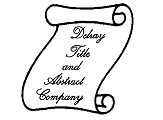 Property:________________________________________________________________                                    SELLER INFORMATION SHEETDear Property Owner,Thank you for choosing Delray Title & Abstract Co. as your title insurance and closing agent.  Please complete the information below regarding the sale of your home to help us in processing your transaction quickly.  If there are more than two sellers, please just complete a separate sheet detailing the same information.  If you have any questions completing this form, please do not hesitate to contact us.  We are here to help!PLEASE COMPLETE THIS FORM IN ITS ENTIRETY AND DELIVER BACK TO US BY:EMAIL:  DelrayTitle@Gmail.com  or FAX:  (561)278-1450 Seller #1: Name:_________________________________________________________________  male ____ female ____Email:_____________________________________________________________________________________Phone(s):__________________________________________________________________________________Social Security #:_____________________________________(Please note, Social security numbers are needed for the tax documents as well as any payoffs needed)Are you a US citizen -  circle one:   YES   /   NO     I will be attending the closing in person:  YES /  NOMarital Status – circle one   SINGLE  /  MARRIED  /  DIVORCED- date of divorce_______________  /   WIDOWEDIf married, please provide your spouse’s name:____________________________________________________Is this property your primary residence:  YES   /   NO      if property is not your current residence, please state your primary:_______________________________________________________________________________Forwarding address for after closing:______________________________________________________________________________________________________________________________________________________Page 1 of 4Delray Title & Abstract Co. · 210 NE 6th Ave, Suite 105 · Delray Beach, FL 33483 · (561)278-1203DelrayTitle@gmail.com  ·  Fax: (561)278-1450Seller #2:Name:_________________________________________________________________  male ____ female ____Email:_____________________________________________________________________________________Phone(s):__________________________________________________________________________________Social Security #:_____________________________________(Please note, Social security numbers are needed for the tax documents as well as any payoffs needed)Are you a US citizen -  circle one:   YES   /   NO      I will be attending the closing in person:  YES /  NOMarital Status – circle one   SINGLE  /  MARRIED  /  DIVORCED- date of divorce_______________  /   WIDOWEDIf married, please provide your spouse’s name:____________________________________________________Is this property your primary residence:  YES   /   NO      if property is not your current residence, please state your primary:_______________________________________________________________________________Forwarding address for after closing:______________________________________________________________________________________________________________________________________________________2.   Tenant:  Is this property tenant occupied:  YES  /  NO   if the property is tenant occupied, please provide a full copy of the Lease Agreement and a signed completed Tenant Estoppel Letter.  If you do not have one, please request this from us.3.  Owner’s Title Insurance Policy – The Owner’s Title Insurance Policy was provided to you with your Deed after you closed on your home.  We may need it to clear title or to fulfill the purchase contract requirements for this sale.    _____ I have attached the Owner’s Title Insurance Policy   or   _______  I do not have it4.  Current Mortgage Information:    	______   check here only if your property is free and clear of any mortgages, equity lines of credit or liens.First Mortgage-   please take the following off a most recent statement (or you can attach a recent statement if you prefer) Lender Name:_______________________________________________________________________________ Loan Number:_______________________________________________________________________________ Customer Service Phone Number:_______________________________________________________________Page 2 of 4Delray Title & Abstract Co. · 210 NE 6th Ave, Suite 105 · Delray Beach, FL 33483 · (561)278-1203DelrayTitle@gmail.com  ·  Fax: (561)278-1450Second Mortgage / Equity Line -   please take the following off a most recent statement (or you can attach a recent statement if you prefer) Lender Name:_______________________________________________________________________________ Loan Number:_______________________________________________________________________________ Customer Service Phone Number:_______________________________________________________________Any other liens attached to the property:  YES  /  NO   if yes, please provide contact details with any account numbers_____________________________________________________________________________________________________________________________________________________________________________________________________________________________________________________________________________________________5.   Homeowner’s Association Information:______  check here if there is no Homeowner’s Association overseeing your communityName of Association:____________________________________________________________________________Contact Name:____________________________________  Phone:______________________________________Name of Management Company:__________________________________________________________________Contact Name:_____________________________________    Phone:____________________________________Note:  We use a third party vendor to orders estoppel requests from and lien searches and an additional service charge is assessed by those vendors.6.  Miscellaneous Information:  Please check off if any of the below applies to this closing______  I would like the proceeds from this sale by  _____ check  or  ______ wire transferIf wire transfer, please confirm the wiring instructions with your bank prior to closing and make sure the account includes all sellers in the transaction if there is more than one seller.  Note:  a $25.00 will be applied per wire._____  I/We will not be able to attend the settlement in the office when the time comes and we understand that there will be additional fees for the document delivery and Notary Public services.______  Property is held in a Trust.  Please provide us a copy of the Trust._____  There has been a death of an owner since taking title.  Please attach a copy of the death certificate.  An original may be needed at closing for recording.  ______  Misc:   if there is any other information we should know:	 ______________________________________________________________________________________	_______________________________________________________________________________________Page 3 of 4Delray Title & Abstract Co. · 210 NE 6th Ave, Suite 105 · Delray Beach, FL 33483 · (561)278-1203DelrayTitle@gmail.com  ·  Fax: (561)278-1450SELLER/OWNER AUTHORIZATIONDate:_____________________________________Property Full Address:_____________________________________________________________________________________________________________________________________________________I/We, ___________________________________________________________________________, authorize Delray Title & Abstract Co. to obtain any mortgage/creditor information including payoff amounts on my/our behalf and authorize them to discuss any matters regarding my/our mortgage or any liens on the above referenced property until further notice is given.I/We also authorize the settlement/closing agent to review my documents that may contain non-public personal information with parties related to my transaction, including but not limited to Real Estate agents and brokers, my/our attorney (if applicable), and any title agency personnel.I/We understand and authorize any additional third party service charges that will be added to the cost of any lien searches and/or estoppels ordered for the sale of my/our property._________________________________________        __________________________________________Seller/Owner						      Seller/Owner_________________________________________      ___________________________________________Printed Name						     Printed Name_________________________________________        __________________________________________Seller/Owner						      Seller/Owner_________________________________________      ___________________________________________Printed Name						     Printed NameDelray Title & Abstract Co. · 210 NE 6th Ave, Suite 105 · Delray Beach, FL 33483 · (561)278-1203DelrayTitle@gmail.com  ·  Fax: (561)278-1450